  WÓJT GMINYBRUDZEŃ DUŻYBrudzeń Duży, dnia 28.06.2024r.RGR.PP.6220.3.2024D E C Y Z J Ao środowiskowych uwarunkowaniachNa podstawie  art.71 ust.1 i 2 pkt.2, art.75 ust.1 pkt.4 , art.84 ust.1 i 1a, art.85 ust. 1, ust.2 pkt.2 i ust.3 ustawy z dnia 3 października 2008 roku o udostępnianiu informacji o środowisku i jego ochronie, udziale społeczeństwa w ochronie środowiska oraz o ocenach oddziaływania na środowisko (t.j. Dz. U. z 2023r. , poz. 1094 z późn.zm.) oraz § 3 ust. 1 pkt. 62  rozporządzenia Rady Ministrów z dnia 10 września 2019r. w sprawie przedsięwzięć mogących znacząco oddziaływać na środowisko (Dz. U. z 2019r.,  poz. 1839 z późn.zm.), po rozpatrzeniu wniosku Gminy Brudzeń Duży z siedzibą w Brudzeniu Dużym ul. Toruńska 2 z dnia 16.04.2024r, reprezentowanej przez pełnomocnika Pana Tomasza Dutkiewicza zam. Brudzeń Duży, ul. Wrzosowa 3, o  wydanie decyzji o środowiskowych uwarunkowaniach O R Z E K A MStwierdzam brak potrzeby przeprowadzenia oceny oddziaływania na środowisko dla przedsięwzięcia pn.: „Przebudowa drogi wewnętrznej (gminnej) w miejscowości Turza Mała i Izabelin, gm. Brudzeń Duży”.Określam istotne warunki korzystania ze środowiska w fazie realizacji i eksploatacji lub użytkowania przedsięwzięcia, ze szczególnym uwzględnieniem konieczności ochrony cennych wartości przyrodniczych, zasobów naturalnych oraz ograniczenia uciążliwości dla terenów sąsiednich: przed przystąpieniem do jakichkolwiek działań należy dokonać oględzin terenu pod kątem występowania gatunków chronionych i ich siedlisk oraz analizy planowanych prac w kontekście przepisów dotyczących w szczególności dziko występujących zwierząt objętych ochroną gatunkową; analiza winna być prowadzona również w kontekście możliwości uzyskania decyzji zezwalającej na odstępstwa od zakazów obowiązujących w stosunku do ww. formy ochrony przyrody;prace budowlane oraz wycinkę drzew i krzewów, należy rozpocząć poza okresem lęgowym ptaków (tj. z wyłączeniem okresu od 1 marca do 15 września) lub w tym okresie pod nadzorem ornitologicznym, po wcześniejszej opinii ornitologicznej o braku lęgów;drzewa nieprzeznaczone do wycinki oraz inne drzewa pozostające w bezpośrednim sąsiedztwie terenu realizacji inwestycji należy zabezpieczyć przed uszkodzeniami zgodnie ze sztuką ogrodniczą;stosować sprawny technicznie sprzęt i urządzenia;materiały i surowce składować w sposób uniemożliwiający przedostanie się zanieczyszczeń do gruntu i wód;zaplecze budowy, a w szczególności miejsca postoju pojazdów i maszyn, zabezpieczyć przed przedostaniem się substancji ropopochodnych do gruntu i wód oraz wyposażyć w materiały sorpcyjne umożliwiające szybkie usunięcie ewentualnych wycieków paliw oraz przeszkolić pracowników odnośnie ich zastosowania;zaplecze budowy oraz ewentualne bazy materiałowe zlokalizować w odległości co najmniej 50 m od zbiorników wodnych, rowów melioracyjnych, terenów podmokłych oraz cieku Bobrownica, usytuowanych w obszarze oddziaływania inwestycji;w sytuacjach awaryjnych, takich jak np. wyciek paliwa, podjąć natychmiastowe działania w celu usunięcia awarii oraz usunięcia zanieczyszczonego gruntu; zanieczyszczony grunt należy przekazać podmiotom uprawnionym do jego transportu i rekultywacji lub unieszkodliwiania;zdjętą wierzchnią warstwę ziemi (odkład) składować poza obszarami, na których znajdują się zbiorniki wodne, rowy melioracyjne, tereny podmokłe, ciek Bobrownica, a takie poza obszarami kierunku spływu wód powierzchniowych do ujęć wód podziemnych;wodę na cele budowlane oraz socjalno-bytowe dostarczać na plac budowy beczkowozami;ścieki bytowe generowane na etapie realizacji odprowadzać do szczelnych zbiorników bezodpływowych (przewoźnych  toalet  lub innych),  zbiorniki  systematycznie  opróżniać (nie dopuszczać do ich przepełnienia) przez uprawnione podmioty;wody opadowe i roztopowe z pasa drogowego odprowadzać na  pobocza, a następnie do istniejących przydrożnych rowów bezodpływowych; odprowadzanie ww. wód do odbiorników prowadzić w sposób niepowodujący zalewania terenów sąsiednich oraz nie zmieniając stanu wody na gruncie, a zwłaszcza kierunku i natężenia odpływu ww. wód;prace ziemne prowadzić bez konieczności prowadzenia prac odwodnieniowych; w przypadku stwierdzenia  konieczności  odwodnienia  wykopów,  prace  odwodnieniowe  prowadzić bez konieczności trwałego obniżania poziomu wód gruntowych;odpady magazynować w sposób selektywny, a następnie sukcesywnie przekazywać do odbioru podmiotom posiadającym stosowne zezwolenia w zakresie gospodarowania odpadami.UZASADNIENIEWnioskiem z dnia 16.04.2024r., uzupełnionym w dniu 08.05.2024r. Gmina Brudzeń Duży z siedzibą w Brudzeniu Dużym ul. Toruńska 2 z dnia 16.04.2024r, reprezentowana  przez pełnomocnika Pana Tomasza Dutkiewicza wystąpiła o wydanie decyzji o środowiskowych uwarunkowaniach dla przedsięwzięcia pn. „Przebudowa drogi wewnętrznej (gminnej) w miejscowości Turza Mała i Izabelin, gm. Brudzeń Duży”.Do wniosku dołączono:kartę informacyjną przedsięwzięcia, kopię mapy ewidencyjnej w skali 1:2000, obejmującą przewidywany teren, na którym będzie realizowane przedsięwzięcie oraz obejmującą przewidywany obszar, na który będzie oddziaływać przedsięwzięcie, mapę w skali zapewniającej czytelność przedstawionych danych z zaznaczonym przewidywanym terenem, na którym będzie realizowane przedsięwzięcie, oraz z zaznaczonym przewidywanym obszarem, na który będzie oddziaływać przedsięwzięcie, wraz z zapisem mapy w formie elektronicznej.Planowane przedsięwzięcie należy do przedsięwzięć mogących potencjalnie znacząco oddziaływać na środowisko o których mowa w art.59 ust.1 pkt.2 ustawy ooś oraz w § 3 ust. 1 pkt 62 rozporządzenia Rady Ministrów z dnia 10 września 2019 r. w sprawie przedsięwzięć mogących znacząco oddziaływać na środowisko (Dz. U. z 2019 r., poz. 1839, ze zm.).Dla terenu na którym realizowane będzie przedsięwzięcie nie obowiązuje miejscowy plan zagospodarowania przestrzennego.  Po analizie wniosku w dniu 18.04.2024r. Wójt Gminy Brudzeń Duży wszczął postępowanie administracyjne oraz wystąpił do Państwowego Gospodarstwa Wodnego Wody Polskie  Zarządu Zlewni we Włocławku,  Państwowego Powiatowego Inspektowa Sanitarnego w Płocku i Regionalnego Dyrektora Ochrony Środowiska w Warszawie o opinię, co do potrzeby przeprowadzenia oceny oddziaływania na środowisko i w przypadku stwierdzenia takiej potrzeby, co do zakresu raportu oddziaływania na środowisko dla ww. przedsięwzięcia. Organy opiniujące : Państwowe Gospodarstwo Wodne Wody Polskie Dyrektor Zarządu Zlewni we Włocławku pismem z dnia 28.05.2024r. znak: WA.ZZŚ.4901.79.2024 i  Regionalny Dyrektor Ochrony Środowiska w Warszawie postanowieniem znak: WOOŚ-I.4220.587.2024.JC.2 z dnia 03.06,2024r. wyrazili opinię, że dla planowanego przedsięwzięcia nie istnieje konieczność przeprowadzenia oceny oddziaływania na środowisko i określili warunki konieczne do określenia w decyzji, które zawarto w sentencji decyzji. Również Państwowy Powiatowy Inspektor Sanitarny w Płocku opinią sanitarną znak: PPIS/ZNS/451/37/GB/3564/2024 z dnia 06.05.2024r. stwierdził, że nie ma potrzeby przeprowadzania oceny oddziaływania na środowisko. Biorąc pod uwagę wyrażone opinie oraz dokonując własnej indywidualnej analizy inwestycji pod względem jej lokalizacji, charakterystyki, cech, skali oraz możliwości oddziaływania na zdrowie i życie człowieka, opierając się na informacji zawartej w karcie informacji przedsięwzięcia organ stwierdził, że dla przedmiotowego przedsięwzięcia nie istnieje konieczność przeprowadzenia oceny oddziaływania na środowisko.  Stosownie do treści art. 10 kodeksu postępowania administracyjnego organ zapewnił stronom czynny udział w każdym stadium postępowania, a przed wydaniem decyzji umożliwił im wypowiedzenie się co do zebranych dowodów i materiałów (zawiadomienie z dnia 10.06.2024r).Przy wydawaniu niniejszej decyzji wykorzystano informacje zawarte w karcie informacyjnej przedsięwzięcia i otrzymane opinie, uwzględniając łączne uwarunkowania znajdujące się w art. 63 ust. 1 ustawy z dnia 3 października 2008 r. o udostępnianiu informacji o środowisku i jego ochronie, udziale społeczeństwa w ochronie środowiska oraz o ocenach oddziaływania na środowisko (t.j. Dz. U. z 2023 r., poz. 1094 z późn.zm.) o braku potrzeby przeprowadzenia oceny oddziaływania przedmiotowego przedsięwzięcia na środowisko przesądziły n/w uwarunkowania:rodzaj i charakterystykę przedsięwzięcia, z uwzględnieniem:skala przedsięwzięcia i wielkości zajmowanego terenu oraz ich wzajemnych proporcji, a także istotnych rozwiązań charakteryzujących przedsięwzięcie,Planowane przedsięwzięcie będzie polegało na przebudowie drogi wewnętrznej (gminnej) o powierzchni bitumicznej, na długości ok. 1,25 km. W ramach przedmiotowej inwestycji, przewiduje się wykonanie nowej nawierzchni jezdni, na wyprofilowanej całej długości, bez zmiany pasa drogowego. W ramach planowanej przebudowy drogi nastąpi podwyższenie/zmiana parametrów technicznych i eksploatacyjnych istniejącej drogi poprzez ujednolicenie zmiennej obecnie szerokości jezdni do 3,5 m oraz poprzez zmianę przestarzałej technologii jezdni z obecnie zdegradowanej nawierzchni wykonanej z lanego piaskowego betonu asfaltowego na dwuwarstwową nawierzchnię bitumiczną grysową dodatkowo wzmocnioną podbudową z kruszywa łamanego.W ramach przebudowy przewiduje się:zabezpieczenie kolidujących sieci uzbrojenia terenu,profilowanie istniejącej drogi i poboczy z zagęszczeniem podłoża,ułożenie warstwy wzmacniającej z kruszywa łamanego,ułożenie warstwy wiążącej i ścieralnej z betonu asfaltowego,umocnienie istniejących poboczy kruszywem łamanym,wymiana części istniejących przepustów na nowe,uzupełnienie części zjazdów kruszywem łamanym,ułożenie nawierzchni części zjazdów z betonu asfaltowego,odtworzenie rowów przydrożnych oraz udrożnienie istniejących przepustów,wykonanie i/lub uzupełnienie oznakowania. Planowana inwestycja realizowana będzie w istniejącym pasie drogowym bez ingerencji w tereny sąsiednie na następujących działkach:obręb Turza Mała działka nr ewid. 75, gmina Brudzeń Duży,obręb Izabelin działka nr ewid. 131, gmina Brudzeń Duży.powiązań z innymi przedsięwzięciami, w szczególności kumulowania się oddziaływań przedsięwzięć realizowanych i zrealizowanych, dla których została wydana decyzja o środowiskowych uwarunkowaniach, znajdujących się na terenie, na którym planuje się realizację przedsięwzięcia, oraz w obszarze oddziaływania przedsięwzięcia lub których oddziaływania mieszczą się w obszarze oddziaływania planowanego przedsięwzięcia w zakresie, w jakim ich oddziaływania mogą prowadzić do skumulowania oddziaływań z planowanym przedsięwzięciem,Na wnioskowanym terenie pod planowaną inwestycję nie znajdują się i nie są planowane inne przedsięwzięcia, które swym oddziaływaniem mogłyby skumulować się z potencjalnym oddziaływaniem planowanego przedsięwzięcia.  różnorodności biologicznej, wykorzystywania zasobów naturalnych, w tym gleby, wody i powierzchni ziemi, Planowane przedsięwzięcie realizowane będzie w istniejącym pasie drogowym. Charakter i struktura zbiorowisk roślinnych, na terenie inwestycyjnym, w wysokim stopniu ogranicza potencjalną możliwość występowania gatunków cennych w przyszłości. Ubogie i proste zbiorowiska w obrębie terenu inwestycji porastające najpospolitszymi gatunkami roślin, nie wykazują potencjału do zajmowania tych gruntów na gatunki cenne. Uwzględniając niską wartość i wskaźnik bioróżnorodności zbiorowisk roślinnych, stwierdza się, że nie nastąpi negatywne oddziaływanie na wykazaną szatę roślinną terenu inwestycji. Ponadto przedmiotowa inwestycja nie wymaga naruszenia i przekształcania siedlisk naturalnych, bądź półnaturalnych, czy zajęcia siedlisk wrażliwych będących potencjalnym miejscem występowania gatunków chronionych.Przedmiotowy teren nie wykazuje cech siedlisk naturalnych i półnaturalnych mogących stanowić chronione siedliska przyrodnicze i siedliska gatunków objętych dyrektywami - ptasią i siedliskową. W związku z powyższym uznano, że przedmiotowa inwestycja nie będzie miała negatywnego wpływu na środowisko przyrodnicze oraz że nałożenie obowiązku przeprowadzenia oceny oddziaływania na środowisko ze względu na uwarunkowania przyrodnicze nie jest konieczne a nałożone warunki zminimalizują oddziaływanie przedsięwzięcia.Na etapie realizacji przedsięwzięcia przewiduje się wykorzystanie głównie takich surowców i materiałów jak: kruszywo  – ok. 1500 Mg, mieszanka mineralno-asfaltowa – ok. 660 Mg, przepusty rurowe PVC o średnicy 40 cm – ok. 50 m, elementy oznakowania drogi, paliwa ( olej napędowy do maszyn i pojazdów ),woda.Zastosowane materiały będą posiadać świadectwa jakości dopuszczające do stosowania w budownictwie oraz powinny spełniać wymagania obowiązujących norm budowlanych.Stosowane maszyny budowlane ( koparki, spychacze, dźwigi, walce, zagęszczarki ) pracujące przy realizacji inwestycji napędzane będą paliwem płynnym – olejem napędowym. Część sprzętu budowlanego może wymagać zasilania energią elektryczną lub sprężonym powietrzem. Media te dostarczane będą na plac budowy z przewoźnych agregatów zasilanych olejem napędowym.Podczas prac budowlanych wykorzystywana będzie woda z przewoźnych beczkowozów w ilości od kilku do maksymalnie kilkunastu m3 na cały okres budowy. Woda wykorzystywana będzie zarówno na cele budowlane, jak i socjalno-bytowe zatrudnionych na czas budowy pracowników.Wszelkie potrzeby w tym zakresie zapewnione zostaną przez wykonawcę robót budowlanych.W fazie eksploatacji inwestycji nie przewiduje się wykorzystywania materiałów, surowców i wody. W okresie zimowym eksploatacja drogi może być związana z użyciem środków zapobiegających oblodzeniu.emisji i występowania innych uciążliwości: Ścieki: W czasie przebudowy drogi nie będą powstawały ścieki technologiczne, a jedynie niewielkie ilości ścieków socjalno-bytowych związane z potrzebami sanitarnymi osób zatrudnionych na terenie budowy. Ścieki bytowe powstające w trakcie robót gromadzone będą za pomocą toalet przenośnych w szczelnych zbiornikach na fekalia a następnie odbierane będą przez specjalistyczną firmę posiadającą stosowne zezwolenie i przekazywane do punktów zlewnych oczyszczalni ścieków.Odpady komunalne: Wytworzone przez wykonawcę robót odpady będą gromadzone w sposób selektywny w pasie drogowym w wyznaczonym miejscu, a następnie w całości zostaną przekazane upoważnionym odbiorcom odpadów do odzysku lub do unieszkodliwienia. Gleba i ziemia zostanie zagospodarowana na terenie inwestycji.Eksploatacja drogi wiąże się z postawaniem niewielkiej ilości odpadów.Na etapie użytkowania mogą powstawać odpady pochodzące z drobnych, bieżących napraw jezdni ( głównie po okresie zimowym ), odpady zaliczane do grupy 20 03 01 – niesegregowanych ( zmieszanych ) odpadów komunalnych (zbierane z poboczy i rowów) oraz odpady z czyszczenia ulic i placów. Odpady wytworzone w trakcie użytkowania drogi zostaną w całości przekazane uprawnionym jednostkom do odzysku lub unieszkodliwiania. W przypadku wystąpienia sytuacji awaryjnych, które głównie związane są z wypadkami jednostki ratownicze powinny przeprowadzić sprawną likwidację powstałego zagrożenia, usunąć odpady niebezpieczne z miejsca wypadku w postaci sorbentu zaliczanego Wody opadowe i roztopowe:  przewiduje się odprowadzenie wód opadowych z nawierzchni drogi powierzchniowo do ziemi lub do istniejących rowów. Emisja hałasu: Na etapie realizacji przedsięwzięcia emisja hałasu do środowiska związana będzie głównie z pracą typowego sprzętu budowlanego ( samochody ciężarowe, ładowarki, spychacze ) oraz specjalistycznych maszyn wykorzystywanych standardowo podczas budowy dróg, służących do rozścielania i zagęszczania asfaltu ( rozściełarki, walce ), a także z dowozem materiałów oraz wywozem odpadów. Spodziewany poziom hałasu przy niektórych operacjach może być wyższy niż podczas normalnej eksploatacji drogi. Hałas ten będzie jednak ściśle zlokalizowany w rejonie aktualnego frontu prowadzonych robót i będzie ograniczony w czasie do okresu realizacji przedsięwzięcia ( szacowanego na ok. 1 miesiąc ). Dodatkowo intensywność prac, a tym samym emisja hałasu będzie zmienna w przestrzeni i będzie przesuwała się systematycznie wraz z zasadniczym frontem prac.Uciążliwości występujące w trakcie prowadzenia prac budowlanych ograniczone będą do bezpośredniego sąsiedztwa terenu objętego robotami (będzie to oddziaływanie krótkotrwałe, chwilowe) i ustaną wraz z ukończeniem prac budowlanych.Na etapie eksploatacji przedsięwzięcia źródłem emisji hałasu będzie ruch pojazdów po przebudowanej drodze. Na tym etapie przedsięwzięcia  nie przewiduje się pogorszenia oddziaływania inwestycji na klimat akustyczny, wręcz przeciwnie, nowa nawierzchnia poprawi płynność jazdy i ograniczy emisje hałasu. Z uwagi na niewielkie natężenie ruchu pojazdów nie zastosowano urządzeń chroniących przed hałasem.Emisja zanieczyszczeń: Na etapie realizacji przedsięwzięcia wystąpi wzrost emisji zanieczyszczeń do powietrza. Wprowadzane zanieczyszczenia związane będą z ruchem pojazdów i pracą maszyn budowlanych. Biorąc pod uwagę, rozłożenie w czasie prac budowlanych ( przewidywany okres realizacji inwestycji przyjęty do obliczeń wynosi maksymalnie 1 miesiąc ) emisja zanieczyszczeń pyłowo-gazowych od ciężkiego sprzętu budowlanego będzie niewielka, a tym samym nie będzie stanowić ponadnormatywnej uciążliwości dla środowiska.Dodatkowo, przy realizacji inwestycji drogowych, procesowi nalewu masy bitumicznej towarzyszy emisja do powietrza lotnych związków organicznych występujących w oparach gorącego asfaltu, takich jak wielopierścieniowe węglowodory aromatyczne ( WWA ) oraz lotne związki organiczne ( LZO ). Problem ten dotyczy głównie pracowników narażonych na bezpośredni kontakt oparów ze skórą i drogami oddechowym. Z uwagi na chwilowy i krótkotrwały charakter tej emisji, nie stanowi ona uciążliwości dla środowiska. Stosowanie właściwej organizacji pracy, użycie sprawnego technicznie sprzętu zmechanizowanego, eliminowanie pracy maszyn budowlanych na biegu jałowym będzie również działaniem mającym na celu ochronę powietrza podczas realizacji przedsięwzięcia.Na etapie eksploatacji przedsięwzięcia, biorąc pod uwag niewielkie natężenie ruchu pojazdów na drodze, wielkości emisji zanieczyszczeń pyłowych i gazowych z tym związane, nie będą powodować przekroczenia dopuszczalnych poziomów  zanieczyszczeń w otoczeniu obiektu, stąd nie ma potrzeby stosowania rozwiązań ochronnych.ocenionego w oparciu o wiedzę naukową ryzyka wystąpienia poważnych
awarii lub katastrof naturalnych i budowlanych, przy uwzględnieniu używanych substancji i stosowanych technologii, w tym ryzyka związanego ze zmianą klimatu,Obiekty drogowe nie należą do grupy obiektów stwarzających zagrożenie dla środowiska w wyniku wystąpienia pożaru, wybuchu lub wycieku paliwa. Analizowane przedsięwzięcie nie wiąże się z posiadaniem  lub wykorzystywaniem substancji niebezpiecznych określonych w załączniku do Rozporządzenia Ministra Rozwoju z dnia 29.01.2016r. w sprawie rodzajów i ilości znajdujących się w zakładzie substancji niebezpiecznych , decydujących o zaliczeniu zakładu do zakładu o zwiększonym lub dużym ryzyku wystąpienia poważnej awarii przemysłowej (Dz.U. z 2016r., poz. 138). W związku z powyższym projektowana instalacja nie jest zaliczona do instalacji o zwiększonym ryzyku wystąpienia poważnej awarii przemysłowej  w rozumieniu art. 284 ustawy z dnia 27.04.2001r, Prawo ochrony środowiska. Przewidywane ilości i rodzaje wytwarzanych odpadów oraz ich wpływ na środowisko, w przypadku gdy planuje się ich powstanie,Podczas realizacji przedsięwzięcia będą powstawać głównie odpady z grupy 17- odpady z budowy, remontów i demontażu obiektów budowlanych oraz infrastruktury drogowej zgodnie z katalogiem odpadów wymienionym w Rozporządzeniu Ministra Środowiska z dnia 2 stycznia 2020 roku w sprawie katalogu odpadów (Dz. U. z 2020 roku poz.797 z późn. zm.).Zgodnie z ustawą o odpadach, zasadą gospodarki odpadami jest ich ograniczanie u źródła ich powstawania, usuwanie z miejsc powstawania oraz wykorzystanie lub unieszkodliwienie odpadów w sposób zapewniający ochronę zdrowia i życia ludzi oraz ochronę środowiska. Zgodnie z tą zasadą wszystkie odpady z grupy będą gromadzone w sposób selektywny w pasie drogowym w wyznaczonym miejscu, a następnie w całości zostaną przekazane upoważnionym odbiorcom odpadów do odzysku lub do unieszkodliwienia. Gleba i ziemia zostanie zagospodarowana na terenie inwestycji.Szacunkowe wielkości wytwarzanych w trakcie budowy odpadów przedstawiają się następująco:Na etapie eksploatacji drogi postawać będą niewielkie ilości odpadów pochodzące z drobnych, bieżących napraw jezdni, użytkowania drogi  oraz w przypadku wystąpienia sytuacji awaryjnych, które głównie związane są z wypadkami jednostki ratownicze powinny przeprowadzić sprawną likwidację powstałego zagrożenia. Szacunkowa ilość odpadów powstających na etapie eksploatacji przedstawia się następująco: Odpady będą zbierane bezpośrednio na środki transportu służb porządkowych i przekazywane na wysypisko. W ramach realizacji przedmiotowego przedsięwzięcia nie planuje się wykonania robot rozbiórkowych mogących znacząco oddziaływać na środowisko.Planuje się zastosowanie odpowiednich działań techniczno - organizacyjnych, które zostaną podjęte w celu ograniczenia ujemnego wpływu na środowisko przyrodnicze:wycinka drzew i krzewów wykonana będzie poza okresem lęgowym ptaków,prace prowadzone będą przy użyciu sprawnego sprzętu w sposób uniemożliwiający przedostanie się np. wycieków paliw, olejów,bazy materiałowo-sprzętowe (magazyny, składy, bazy transportowe), odpady powstające podczas prowadzenia prac nie będą lokalizowane w zasięgu obrysu koron drzew,w przypadku natrafienia w trakcie realizacji lub eksploatacji przedsięwzięcia na obiekty o wartości archeologicznej  niezwłocznie powiadomione zostaną służby Konserwatora Zabytków,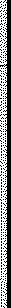 po zakończeniu prac budowlanych teren zostanie uprzątnięty i przywrócony do stanu umożliwiającego jego wykorzystanie zgodnie z założonymi celami.w celu minimalizacji niekorzystnego oddziaływania na florę i faunę planowane prace budowlane zostaną przeprowadzone w możliwie najkrótszym czasie.zagrożenia dla zdrowia ludzi, w tym wynikającego z emisji;Na etapie budowy inwestycji potencjalnie może wystąpić oddziaływanie na zdrowie ludzi w związku z przewidywanym w tym okresie występowaniem ograniczonych emisji zanieczyszczeń do powietrza, a także emisją hałasu, których źródłem będą maszyny budowlane i środki transportu (powodujące unos pyłu) wykorzystywane przy pracach realizacyjnych. Oddziaływanie w tym zakresie będzie krótkotrwałe. Będzie miało charakter lokalny i ustąpi po zakończeniu robót.Biorąc pod uwagę przejściowy charakter prac budowlanych i stosunkowo krótki czas ich prowadzenia, etap ten nie spowoduje trwałych, negatywnych zmian w środowisku oraz nie będzie źródłem poważnych, nieodwracalnych i negatywnych oddziaływań na ludzi.usytuowanie przedsięwzięcia, z uwzględnieniem możliwego zagrożenia dla środowiska, w szczególności przy istniejącym i planowanym użytkowaniu terenu, zdolności samooczyszczania  się środowiska i odnawiania się zasobów naturalnych, walorów przyrodniczych i krajobrazowych oraz uwarunkowań miejscowych planów zagospodarowania przestrzennego – uwzględniające:obszary wodno-błotne, inne obszary o płytkim zaleganiu wód podziemnych, w tym siedliska łęgowe oraz ujścia rzek, Na terenie realizacji inwestycji nie występują obszary wodno-błotne, inne obszary o płytkim zaleganiu wód podziemnych, w tym siedlisk łęgowych oraz ujścia rzek, obszary wybrzeży i środowisko morskie, inwestycja położona jest poza obszarami wybrzeży i środowiska morskiegoobszary górskie lub leśne,  Inwestycja położona jest poza obszarami górskimi i leśnymi,obszary objęte ochroną, w tym strefy ochronne ujęć wód i obszary ochronne zbiorników wód śródlądowych,Z przedłożonej dokumentacji wynika, że w miejscu realizacji przedsięwzięcia nie  występują obszary objęte ochroną, w tym strefy ochronne ujęć wód i obszary ochronne zbiorników wód śródlądowych,obszary wymagające specjalnej ochrony ze względu na występowanie gatunków roślin, grzybów i zwierząt lub ich siedlisk lub siedlisk przyrodniczych objętych ochroną, w tym obszary Natura 2000, oraz pozostałe formy ochrony przyrody, Teren, na którym prowadzona będzie inwestycja nie obejmuje obszarów chronionych. Najbliższym  obszarem chronionym jest Obszar Chronionego Krajobrazu Przyrzecze Skrwy Prawej położony  w odległości 0,2km od terenu robót.Obszar chronionego krajobrazu to jedna z najmniej restrykcyjnych form ochrony przyrody. Obszary te uznawane są za cenne ze względu na wyróżniający się krajobraz, zróżnicowanie ekosystemów lub pełnioną często funkcję korytarzy ekologicznych między ważniejszymi obszarami chronionymi. Obszary chronionego krajobrazu są przeznaczone głównie na rekreację, a działalność gospodarcza podlega tylko niewielkim ograniczeniom (zakaz budowania zakładów przemysłowych i obiektów uciążliwych dla środowiska, niszczenia środowiska naturalnego).Planowana inwestycja nie oddziaływuje na ww. obszar chronionego krajobrazu. W strefie oddziaływania inwestycji nie znajdują się inne obszary chronione, takie jak : korytarze ekologiczne, parki narodowe, rezerwaty przyrody, parki krajobrazowe, zespoły przyrodniczo-krajobrazowe, obszary NATURA 2000, pomniki przyrody ani użytki ekologiczne. Najbliższym  obszarem NATURA 2000  jest obszar Sikórz kod PLH140012 położony w odległości 6,8km.Realizacja i funkcjonowanie planowanej inwestycji nie będzie znacząco negatywnie oddziaływać na przedmioty ochrony i integralność ww. obszaru Natura 2000, a tym samym na spójność Europejskiej Sieci Ekologicznej Natura 2000. Realizacja inwestycji nie przyczyni się w sposób istotny do zmniejszenia różnorodności biologicznej terenu oraz zwiększenia wrażliwości elementów środowiska przyrodniczego na ewentualne zmiany klimatyczne obszaru.Z uwagi na lokalizację inwestycji w sąsiedztwie terenów rolnych nałożono  obowiązek dokonania oględzin terenu pod kątem występowania gatunków  chronionych   i   ich   siedlisk   oraz   analizy   planowanych   prac w kontekście przepisów dotyczących w szczególności dziko występujących zwierząt objętych ochroną gatunkową. Zgodnie z ustawą o ochronie przyrody oraz rozporządzeniem Ministra Środowiska z dnia 16 grudnia 2016 r. w sprawie ochrony gatunkowej zwierząt (Dz. U. z 2022 r. poz. 2380), w stosunku do dziko występujących zwierząt objętych ochroną, obowiązuje szereg zakazów. Regionalny Dyrektor lub Generalny Dyrektor Ochrony Środowiska mogą wydać decyzję zezwalającą na czynności podlegające zakazom, w trybie i na zasadach określonych ustawą o ochronie przyrody. W przypadku gatunków objętych ochroną ścisłą, gatunków ptaków oraz gatunków wymienionych w załączniku IV dyrektywy Rady 92/43/EWG z dnia 21 maja 1992 r. w sprawie ochrony siedlisk przyrodniczych oraz dzikiej fauny i flory muszą być spełnione konieczne wymogi nadrzędnego interesu publicznego, w tym wymogi o charakterze społecznym lub gospodarczym lub wymogi związane z korzystnymi skutkami o podstawowym znaczeniu dla środowiska.Wnikliwa analiza możliwości realizacji planowanych działań w kontekście przepisów dotyczących ochrony gatunkowej i możliwości uzyskania derogacji leży w gestii Inwestora. Jednocześnie informuje się, że zgodnie z art. 131 pkt 14 ustawy o ochronie przyrody, kto bez zezwolenia lub wbrew jego warunkom narusza zakazy w stosunku do roślin, zwierząt lub grzybów objętych ochroną gatunków podlega karze aresztu lub grzywny.W celu zapewnienia prawidłowego sposobu prowadzenia robót oraz jak najmniejszej ingerencji w środowisko przyrodnicze nałożono warunek prowadzenia prac budowlanych poza okresem lęgowym ptaków lub w tym okresie pod nadzorem ornitologicznym, po wcześniejszej opinii ornitologicznej o braku lęgów a także warunek  zabezpieczenia drzew przed uszkodzeniami.obszary, na których standardy jakości środowiska zostały przekroczone lub istnieje prawdopodobieństwo ich przekroczenia,Z przedłożonej dokumentacji nie wynika aby na terenie na którym planowane jest przedsięwzięcie  występowały  tego typu obszary.obszary o krajobrazie mającym znaczenie historyczne, kulturowe lub archeologiczne,Z przedłożonej dokumentacji nie wynika aby na terenie na którym planowane jest przedsięwzięcie występowały obszary o krajobrazie mającym znaczenie historyczne, kulturowe lub archeologiczne.gęstość zaludnieniaGęstość zaludnienia na terenie gminy Brudzeń Duży  – 52 os/km².obszary przylegające do jezior, Planowane przedsięwzięcie położone będzie poza obszarami przylegającymi do jezior, uzdrowiska i obszary ochrony uzdrowiskowej,W rejonie planowanego przedsięwzięcia nie występują uzdrowiska i obszary ochrony uzdrowiskowej.wody i obowiązujące dla nich cele środowiskowejPrzedmiotowe przedsięwzięcie zlokalizowane jest w dorzeczu Wisły w obszarze jednolitej części wód powierzchniowych rzecznych: RW2000102756749 - Bobrownica.JCWP Bobrownica jest to naturalna część wód, monitorowana, której stan (ogólny) określono jako zły, z umiarkowanym stanem ekologicznym. Stanu chemicznego nie wyznaczono ze względu na brak danych. Wskaźnikami determinującymi stan ekologiczny są: OWO, azot ogólny, azot azotanowy. Ocena ryzyka nieosiągnięcia celu środowiskowego jest niezagrożona. Celem środowiskowym dla JCWP Bobrownica jest umiarkowany stan ekologiczny (złagodzone wskaźniki: [OWO]; pozostałe wskaźniki - II klasa jakości), zapewnienie drożności cieku dla migracji ichtiofauny o ile jest monitorowany wskaźnik diadromiczny D oraz dobry stan chemiczny. Presje determinujące stan wód w obrębie danej JCWP to presje troficzne (nawożenie i depozycja oraz źródła bytowe i komunalne (rozproszone)).Dla przedmiotowej JCWP wyznaczono derogację z art. 4 ust. 4 Ramowej Dyrektywy Wodnej, tj. Dyrektywy 2000/60/WE, której odstępstwo polega na odroczeniu terminu osiągnięcia celów środowiskowych w perspektywie do końca 2027 r.Ponadto dla JCWP Bobrownica wyznaczono derogację na podstawie art. 4 ust. 5 Ramowej Dyrektywy Wodnej, tj. Dyrektywy 2000/60/WE, której odstępstwo polegające na złagodzeniu celów środowiskowych jest związane z tym, że nie są osiągnięte cele środowiskowe JCWP w zakresie wskaźników: OWO.Nie przewiduje się bezpośredniego wpływu przedsięwzięcia na stan jakościowy ilościowy wód powierzchniowych.Uznać należy, że przedstawione rozwiązania techniczne pozwolą zabezpieczyć środowisko gruntowo-wodne przed emisją substancji szkodliwych do wód podziemnych. Teren realizacji przedsięwzięcia zlokalizowany jest w granicy jednolitej części wód podziemnych o europejskim kodzie PLGW200048, której stan chemiczny i ilościowy określono jako dobry. Stan wód jest monitorowany, a osiągnięcie celów środowiskowych uznano za niezagrożone.Ze względu na skalę, charakter i zakres przedmiotowego przedsięwzięcia stwierdzono, że planowane zamierzenie inwestycyjne nie będzie stwarzać zagrożeń dla osiągnięcia celów środowiskowych jednolitych części wód, w tym będzie odbywało się w sposób zapewniający nienaruszalność przepisów prawnych dotyczących ochrony wód, określonych w Rozporządzeniu Ministra Infrastruktury z dnia 4 listopada 2022 r. w sprawie Planu gospodarowania wodami na obszarze dorzecza Wisły (Dz. U. 2023 poz. 300).Planowana inwestycja nie obejmuje działań na obszarze  szczególnego  zagrożenia  powodzią,  wynikającym  z  map  zagrożenia  powodziowego udostępnionych do publicznej wiadomości na Biuletynie lnformacji Publicznej Ministerstwa lnfrastruktury w dniu 7 września 2022 r. Charakter planowanego przedsięwzięcia oraz przedstawione warunki realizacji inwestycji nie spowodują zwiększenia zagrożenia powodziowego.rodzaj, cechy i skala możliwego oddziaływania rozważanego w odniesieniu do kryteriów wymienionych w pkt 1 i 2 oraz w art. 62 ust. 1 pkt 1, wynikające z:zasięgu oddziaływania – obszaru geograficznego i liczby ludności, na którą przedsięwzięcie może oddziaływać, Zasięg przestrzenny planowanego przedsięwzięcia ograniczy się  do najbliższego otoczenia i miejsca jego realizacji.transgranicznego charakteru oddziaływania przedsięwzięcia na poszczególne elementy przyrodnicze,Oddziaływanie inwestycji polegającej na przebudowie drogi wewnętrznej (gminnej) w miejscowości Turza Mała i Izabelin zamyka się w granicach działek objętych wnioskiem. Tym samym nie ma możliwości kumulacji oddziaływań nawet pomiędzy inwestycjami znajdującymi się w bardzo bliskiej odległości.charakteru, wielkości, intensywności i złożoności oddziaływania, z uwzględnieniem obciążenia istniejącej infrastruktury technicznej oraz przewidywanego momentu rozpoczęcia oddziaływania, Z uwagi na zakres rzeczowy przedsięwzięcia nie przewiduje się wystąpienia oddziaływań o znacznej wielkości i złożoności.prawdopodobieństwa oddziaływania,Planowane przedsięwzięcie nie będzie oddziaływać na wody powierzchniowe i podziemne. Etap realizacji będzie się wiązał z czasowym wzrostem emisji hałasu związanym z użyciem maszyn do prowadzonych prac. Przewiduje się, że nie wystąpią emisje hałasu  o poziomach wyższych niż dopuszczalne na terenach chronionych akustycznie.czasu trwania, częstotliwości i odwracalności oddziaływania,Oddziaływania powstające na etapie realizacji inwestycji będą krótkotrwałe i ustąpią po zakończeniu robót budowlanych.  Na etapie eksploatacji przedsięwzięcia nie przewiduje się znacznej emisji zanieczyszczeń do powietrza a także wytwarzania odpadów czy powstawania ścieków. powiązań z innymi przedsięwzięciami, w szczególności kumulowania się oddziaływań przedsięwzięć realizowanych i zrealizowanych, dla których została wydana decyzja o środowiskowych uwarunkowaniach, znajdujących się na terenie, na którym planuje się realizację przedsięwzięcia, oraz w obszarze oddziaływania przedsięwzięcia lub których oddziaływania  mieszczą się w obszarze oddziaływania planowanego przedsięwzięcia – w zakresie, w jakim ich oddziaływania mogą prowadzić do skumulowania oddziaływań z planowanym przedsięwzięciem,Biorąc pod uwagę charakter i skalę przedmiotowego przedsięwzięcia, a także informacje zawarte w przedłożonej dokumentacji, nie przewiduje się wystąpienia istotnych oddziaływań skumulowanych.możliwości ograniczenia oddziaływania:Na etapie realizacji i eksploatacji inwestycji planuje się zastosowanie rozwiązań minimalizujących wpływ planowanego przedsięwzięcia na środowisko. Biorąc powyższe pod uwagę stwierdza się, iż realizacja i eksploatacja planowanej inwestycji nie będzie negatywnie wpływać na jakość środowiska.Przedłożone materiały dot. planowanego przedsięwzięcia oraz dane na temat elementów przyrodniczych środowiska objętych zakresem przewidywanego oddziaływania przedsięwzięcia na środowisko, pozwoliły kompleksowo ocenić  jego oddziaływanie na środowisko. W związku z powyższym uwzględniając zakres planowanego przedsięwzięcia uznaje się, że nie wymaga ono przeprowadzenia oceny oddziaływania na środowisko. POUCZENIEOd niniejszej decyzji służy stronie odwołanie do Samorządowego Kolegium Odwoławczego w Płocku, za moim pośrednictwem, w terminie 14 dni od daty jej otrzymania. W trakcie biegu terminu do wniesienia odwołania strona może zrzec się prawa do wniesienia odwołania wobec organu administracji publicznej, który wydał decyzję. Z dniem doręczenia organowi administracji publicznej oświadczenia o zrzeczeniu się prawa do wniesienia odwołania przez ostatnią ze stron postępowania decyzja staje się ostateczna i prawomocna, co oznacza, iż decyzja podlega natychmiastowemu wykonaniu i brak jest możliwości zaskarżenia decyzji do Wojewódzkiego Sądu Administracyjnego. Nie jest możliwe skuteczne cofnięcie oświadczenia o zrzeczeniu się prawa do wniesienia odwołania. Jeżeli niniejsza decyzja została wydana z naruszeniem przepisów postępowania, a konieczny do wyjaśnienia zakres sprawy ma istotny wpływ na jej rozstrzygnięcie, na zgodny wniosek wszystkich stron zawarty w odwołaniu, organ odwoławczy przeprowadza postępowanie wyjaśniające w zakresie niezbędnym do rozstrzygnięcia sprawy. Organ odwoławczy przeprowadza postępowanie wyjaśniające także wówczas, gdy jedna ze stron zawarła w odwołaniu wniosek o przeprowadzenie przez organ odwoławczy postępowania wyjaśniającego w zakresie niezbędnym do rozstrzygnięcia sprawy, a pozostałe strony wyraziły na to zgodę w terminie czternastu dni od dnia doręczenia im zawiadomienia o wniesieniu odwołania, zawierającego wniosek o przeprowadzenie przez organ odwoławczy postępowania wyjaśniającego w zakresie niezbędnym do rozstrzygnięcia sprawy.Załączniki: 1. Charakterystyka przedsięwzięciaOtrzymują: Wnioskodawca Strony postępowania przez obwieszczenieA/aDo wiadomości:Państwowy Powiatowy Inspektor Sanitarny ul. Kolegialna 2009-402 PłockRegionalny Dyrektor Ochrony Środowiskaul. Sienkiewicza 300-015 WarszawaPaństwowe Gospodarstwo Wodne Wody PolskiZarząd Zlewni we Włocławkuul. Okrzei 74A , 87-800 WłocławekStarosta Płockiul. Bielska 5909-400 Płock  WÓJT GMINYBRUDZEŃ DUŻYZałącznik do decyzji o środowiskowych uwarunkowaniach z dnia 28.06.2024r. Charakterystyka planowanego przedsięwzięcia.Obszar inwestycji znajduje się w woj. mazowieckim, w powiecie płockim, w gminie Brudzeń Duży i stanowi łącznik pomiędzy posesjami zlokalizowanymi wzdłuż drogi z istniejącymi drogami gminnymi o nawierzchni bitumicznej w miejscowości  Turza Mała i Izabelin.Przedmiotowa droga ma znaczenie jedynie lokalne i umożliwia dojazd do zlokalizowanych wzdłuż niej zabudowań, siedlisk i terenów uprawnych. Przedsięwzięcie będzie polegało na przebudowie istniejącej drogi wewnętrznej (gminnej)o nawierzchni bitumicznej, długość odcinka około 1.25km.W ramach przebudowy przewiduje się:zabezpieczenie kolidujących sieci uzbrojenia terenu,profilowanie istniejącej drogi i poboczy z zagęszczeniem podłoża,ułożenie warstwy wzmacniającej z kruszywa łamanego,ułożenie warstwy wiążącej i ścieralnej z betonu asfaltowego,umocnienie istniejących poboczy kruszywem łamanym,wymiana części istniejących przepustów na nowe,uzupełnienie części zjazdów kruszywem łamanym,ułożenie nawierzchni części zjazdów z betonu asfaltowego,odtworzenie rowów przydrożnych oraz udrożnienie istniejących przepustów,wykonanie i/lub uzupełnienie oznakowania. Parametry przebudowywanej drogi :długość przebudowywanego odcinka drogi :ok. 1,25 km;klasa drogi : brak (droga wewnętrzna);kategoria drogi : brak (droga wewnętrzna);szerokość jezdni : 3,5 m;rodzaj poboczy :  wzmocnione kruszywem łamanym, obustronne;spadek jezdni  :  2% – dwustronny;prędkość projektowa : 40 km/h;Planowana inwestycja realizowana będzie w istniejącym pasie drogowym bez ingerencji w tereny sąsiednie na następujących działkach:obręb Turza Mała działka nr ewid. 75, gmina Brudzeń Duży,obręb Izabelin działka nr ewid. 131, gmina Brudzeń Duży.Całkowita powierzchnia inwestycji obejmuje :powierzchnia jezdni	:	~ 4,4tyś.m2powierzchnia pasa drogowego:~ 0,75 haZe względu na zakres planowanego przedsięwzięcia, jego parametry techniczne oraz zagospodarowanie terenu, inwestycja nie zmieni ukształtowania powierzchni terenu, nie wpłynie na roślinność tego obszaru oraz nie zakłóci szlaków migracji zwierzyny (nie pojawią się dodatkowe przeszkody).Realizacja inwestycji nie będzie wymagała wycinki drzew i krzewów, na które będzie potrzebne uzyskanie stosownego zezwolenia.Lp.Kod odpaduRodzaj odpaduIlość odpadów [Mg/rok]1.17 01 81Odpady z remontów i przebudowy dróg1152.17 03 02Asfalt inny niż wymieniony w 17 03 0113.17 05 04Gleba i ziemia, w tym kamienie, inne
niż wymienione w 17 05 03*54.20 02 01Odpady ulegające biodegradacji
( konserwacja trawiastych rowów przydrożnych )35.20 03 01Niesegregowane ( zmieszane ) odpady komunalne16.15 02 02*Sorbenty, materiały filtracyjne, tkaniny do wycierania i ubrania ochronne zanieczyszczone substancjami niebezpiecznymi0,1Lp.Kod odpaduRodzaj odpaduIlość odpadów [Mg/rok]1.17 01 81Odpady z remontów i przebudowy dróg0,12.20 03 03odpady z czyszczenia ulic i placów0,15.20 03 01Niesegregowane ( zmieszane ) odpady komunalne0,16.15 02 02*Sorbenty, materiały filtracyjne, tkaniny do wycierania i ubrania ochronne zanieczyszczone substancjami niebezpiecznymi0,1